Отпуск электроэнергии в сеть и отпуск электроэнергии из сети АО «ЛОЭСК» по уровням напряжения, используемых для ценообразования, потребителям электрической энергии и территориальным сетевым организациям, присоединенным к сетям АО «ЛОЭСК», за 2019 год (дата размещения 28.02.2020)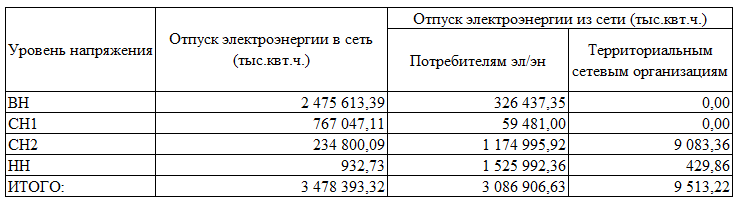 